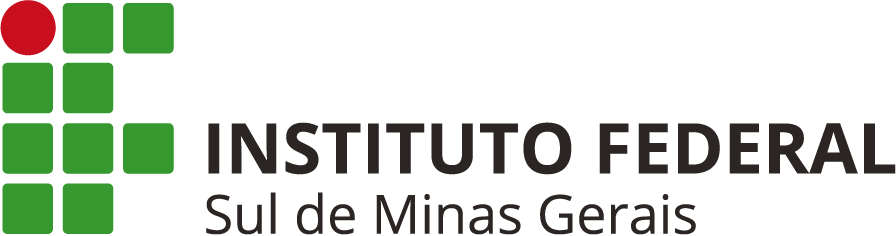 Edital 173/2023AUXÍLIO PARTICIPAÇÃO EM EVENTOS ACADÊMICOS, CIENTÍFICOS OU TECNOLÓGICOS (Evact)Anexo IIAUTORIZAÇÃO DOS PAIS OU RESPONSÁVEISAUXÍLIO PARTICIPAÇÃO EM EVENTOS ACADÊMICOS, CIENTÍFICOS OU TECNOLÓGICOS (EVACT) – IFSULDEMINAS - EDITAL XXX/2023Eu (nome do responsável) ______________________________________, brasileiro, inscrito no CPF (CPF do responsável) __________________, RG (RG do responsável)______________________________________ , residente à Rua __________________________________, n°___________, Bairro___________________________________, na cidade de _______________ estado de _________, estou ciente e autorizo o(a) estudante ___________________, brasileiro(a), inscrito(a) no CPF ____________________________, RG ________________ a participar do evento (Nome do Evento)_________________________________ que acontecerá no período de (data de início e término do evento) _________________________ de 2023, na cidade de (Cidade e Estado de realização do evento) ______________________________________________, para isso, ficando sob minha responsabilidade todos os atos e ocorrências em que este se envolver.______________________________________, ___________ de ____________________ de 2023.                                                                  (nome da cidade)                                   (dia)                                    (mês) _______________________________________Assinatura do responsávelIMPORTANTE!* ANEXAR CÓPIA DO DOCUMENTO OFICIAL COM FOTO DO RESPONSÁVEL AO FORMULÁRIO, EM CAMPO APROPRIADO